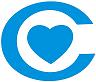 INSTYTUT „POMNIK – CENTRUM ZDROWIA DZIECKA”Aleja Dzieci Polskich 2004 – 730 WarszawaREGULAMIN ODDZIAŁU CHIRURGII OGÓLNEJKlinika Chirurgii Dziecięcej i Transplantacji NarządówREGULAMIN ODDZIAŁU CHIRURGII OGÓLNEJKlinika Chirurgii Dziecięcej i Transplantacji NarządówREGULAMIN ODDZIAŁU CHIRURGII OGÓLNEJKlinika Chirurgii Dziecięcej i Transplantacji NarządówREGULAMIN ODDZIAŁU CHIRURGII OGÓLNEJKlinika Chirurgii Dziecięcej i Transplantacji NarządówKierownik Klinikiprof. dr hab. n. med. Piotr Kalicińskiprof. dr hab. n. med. Piotr Kaliciński408AZ–ca Kierownika Klinikidr hab. n. med. Hor Ismaildr hab. n. med. Marek Szymczakdr hab. n. med. Hor Ismaildr hab. n. med. Marek Szymczak406406APielęgniarka Oddziałowamgr Grażyna Spieszkomgr Grażyna Spieszko409Lekarz dyżurnyTel: 228157754 w godz. 15:35-8:00Tel: 228157754 w godz. 15:35-8:00419439SekretariatGodz. otwarcia 8:00-15:35Tel: 228151448, 228151366, 228151360Adres email: oddzial.chirurgia@ipczd.plGodz. otwarcia 8:00-15:35Tel: 228151448, 228151366, 228151360Adres email: oddzial.chirurgia@ipczd.pl407Kontakt do pielęgniarekOdcinek A tel. 228151440Odcinek B tel. 228151441Odcinek A tel. 228151440Odcinek B tel. 228151441Loża odc. ALoża odc. BREGULAMIN ORGANIZACYJNY INSTYTUTU „POMNIK-CENTRUM ZDROWIA DZIECKA” - WYCIĄGREGULAMIN ORGANIZACYJNY INSTYTUTU „POMNIK-CENTRUM ZDROWIA DZIECKA” - WYCIĄGREGULAMIN ORGANIZACYJNY INSTYTUTU „POMNIK-CENTRUM ZDROWIA DZIECKA” - WYCIĄGREGULAMIN ORGANIZACYJNY INSTYTUTU „POMNIK-CENTRUM ZDROWIA DZIECKA” - WYCIĄGRozdział XII – Zasady pobytu w oddzialeObowiązki pacjenta§ 87.1. Pacjent oraz osoba sprawująca nad nim opiekę, zwana dalej „opiekunem”, mają obowiązek stosowania się do zaleceń personelu medycznego, a w szczególności do wskazań lekarzy i pielęgniarek oraz innych pracowników medycznych biorących udział w procesie leczenia. 2. W porze obchodów lekarskich, wykonywania zabiegów i opatrunków czy podawania posiłków pacjent zobowiązany jest przebywać w sali lub innych, przeznaczonych dla niego, pomieszczeniach. 3. Pacjent oraz opiekun pacjenta mogą przebywać wyłącznie w przydzielonej sali oraz pomieszczeniach przeznaczonych dla ogółu pacjentów. 4. Pacjent zobowiązany jest do utrzymywania czystości i porządku w swoim otoczeniu oraz w innych udostępnionych pomieszczeniach oddziału. 5. Pacjent nie może przyjmować leków ani poddawać się zabiegom innym niż zlecone przez zespół leczący lub lekarza dyżurnego. 6. Pacjentowi nie wolno spożywać artykułów spożywczych bez wiedzy i zgody lekarza prowadzącego i pielęgniarki dyżurnej. 7. Pacjent w czasie trwania ciszy nocnej, w godz. od 22.00 do 6.00, powinien przebywać w łóżku. 8. Pacjentowi nie wolno zakłócać spokoju innym pacjentom oraz pracy personelowi. 9. Ponadto pacjent zobowiązany jest do: 1) przestrzegania przyjętego na oddziale godzinowego rozkładu dnia, 2) zabezpieczenia swoich rzeczy osobistych, w tym rzeczy wartościowych, garderoby, pieniędzy i dokumentów, których nie przekazał do depozytu osobistych rzeczy pacjenta, a za które tym samym Instytut nie ponosi odpowiedzialności, 3) poszanowania mienia szpitala, 4) stosowania się do obowiązującego na terenie szpitala zakazu palenia tytoniu, spożywania alkoholu, używania środków odurzających. § 88.1. Pacjenta oraz opiekuna pacjenta obowiązuje przestrzeganie przepisów zawartych w niniejszym rozdziale.2. Pacjent powinien mieć własne przybory konieczne do utrzymania higieny osobistej. 3. Pacjenci, którym wiek i stan zdrowia na to pozwalają, samodzielnie wykonują czynności związane z dbałością o higienę osobistą. 4. W przypadku pacjentów, którzy z uwagi na wiek lub stan zdrowia nie są samodzielni, czynności higieniczne wykonywane są przez wyznaczony personel oddziału, przy udziale opiekuna pacjenta lub – po uzgodnieniu z lekarzem/pielęgniarką – przez opiekunów pacjenta. 5. Korzystanie z urządzeń elektrycznych, w tym kuchenek, grzałek, czajników i innych urządzeń mogących spowodować stan zagrożenia, odbywa się w miejscach do tego wyznaczonych (kuchenka dla rodziców).6. Pacjent nie ma prawa: 1) zmieniać łóżka bez zgody pielęgniarki oddziałowej lub dyżurnej, 2) zajmować łóżek innych pacjentów, 3) dokumentować w postaci cyfrowej zapisów aparatury medycznej, 4) fotografować, filmować, nagrywać audio lub video innych pacjentów oraz członków personelu szpitala bez ich zgody, 5) używać telefonów komórkowych czy innego sprzętu elektronicznego wpływającego na pracę aparatury medycznej w miejscach oznaczonych lub wskazanych przez personel medyczny. § 89.1. Pacjent może korzystać z biblioteki Zespołu Szkół Specjalnych na warunkach określonych w jej regulaminie. 2. Pacjent może korzystać z opieki pielęgnacyjnej sprawowanej przez osobę bliską oraz ma prawo do kontaktu osobistego, telefonicznego i korespondencyjnego z osobami z zewnątrz. 3. Uprawnienia te może ograniczyć dyrektor lub kierownik kliniki ze względów epidemiologicznych lub innych, ważnych dla funkcjonowania Instytutu powodów. § 90.1. Odzież, w której pacjent został przyjęty do szpitala, powinna zostać zabrana przez jego opiekunów lub złożona w depozycie szpitalnym. 2. Przedmioty wartościowe pacjent może przechowywać w depozycie. § 91.1. Pacjent nie ma prawa wychodzić poza teren oddziału, na którym jest hospitalizowany. 2. Opuszczanie oddziału jest możliwe w przypadku badań, konsultacji lub zabiegów poza oddziałem/Instytutem. 3. Opuszczanie oddziału jest również możliwe w ramach udziału w imprezach kulturalno-rozrywkowych organizowanych dla pacjentów na terenie Instytutu lub poza nim, w szczególności wyjazdów edukacyjnych organizowanych przez Zespół Szkół Specjalnych. 4. W czasie pozostawania przez pacjenta poza oddziałem, w przypadkach, o których mowa w ust. 2 i 3, pacjentom towarzyszy pielęgniarka, inny pracownik medyczny oddziału lub wychowawca przedszkola albo pedagog. 5. Krótkotrwałe opuszczenie oddziału przez pacjenta w czasie odwiedzin odbywa się na zasadach określonych w § 92. 6. Na terenie Instytutu w określonych obszarach prowadzony jest monitoring wizyjny.§ 92.1. Krótkotrwałe opuszczenie przez pacjenta oddziału, w celu wyjścia na teren innych obiektów Instytutu odbywa się za pisemną zgodą lekarza prowadzącego lub lekarza dyżurnego. 2. Opiekę nad pacjentem może przejąć, na czas jego wyjścia z oddziału, opiekun pacjenta lub inna pisemnie upoważniona przez niego osoba. 3. Wyjście pacjenta poza oddział odnotowywane jest w zeszycie wyjść pacjentów. 4. Wpis, o którym mowa w ust. 3, obejmuje: imię i nazwisko pacjenta opuszczającego oddział, imię i nazwisko osoby przejmującej nad nim opiekę oraz godzinę wyjścia pacjenta z oddziału i planowaną godzinę jego powrotu. Jeżeli rzeczywisty powrót pacjenta na oddział następuje w czasie innym niż określony jako planowana godzina powrotu, wpis taki podlega korekcie (po zgłoszeniu faktu powrotu pacjenta na oddział przez osobę czasowo sprawującą nad nim opiekę). 5. Pacjent zobowiązany jest uzyskać pod wpisem: 1) podpis osoby przejmującej opiekę nad nim oraz 2) pisemną zgodę lekarza dyżurnego. 6. Nadzór nad przestrzeganiem postanowień, ust. 1–5, sprawuje kierownik kliniki. § 93.1. Pacjentowi lub opiekunowi pacjenta nie wolno żądać od pracowników Instytutu usług niezwiązanych z leczeniem, jednak w sytuacjach ważnych może on zwrócić się o pomoc do lekarza prowadzącego. 2. Pacjent/opiekun potwierdza podpisem w dokumentacji pacjenta , że został zapoznany z obowiązkami i prawami pacjenta oraz regulaminem oddziału i zobowiązuje się do ich przestrzegania.  Rozdział XIII  – Zasady odwiedzania pacjentów§ 94.1. Odwiedzanie pacjentów w szpitalu dozwolone jest codziennie w godzinach 7.00-20.00, przy czym matka karmiąca może odwiedzić dziecko w celu jego nakarmienia w każdym czasie. 2. Opiekun pacjenta może przebywać przy pacjencie bez ograniczeń. Prawo do sprawowania opieki pielęgnacyjnej i odwiedzin w oddziale może być czasowo wstrzymane przez kierownika kliniki z przyczyn epidemiologicznych lub innych istotnych przyczyn organizacyjnych określonych przez Instytut. 3. Opiekun ma prawo do udziału w procesie leczenia pacjenta i do czynnego włączenia się w proces pielęgnacyjny swojego dziecka na zasadach określonych w § 59 ust. 3–5. (zasady umieszczono na oddzielnym wydruku) 4. Opiekun jest zobowiązany do przestrzegania zasad współżycia międzyludzkiego i porządku w oddziale. 5. Opiekun pacjenta, pozostający w oddziale w nocy, nie może swoją obecnością stwarzać zagrożeń w opiece nad pacjentem. W szczególności nie może rozkładać materacy, łóżek polowych lub foteli na trasie dostępu do łóżka chorego, wyłączać alarmów aparatury medycznej, wyłączać oświetlenia nocnego na sali, blokować drzwi do sali pacjenta lub zakłócać ciszy nocnej. 6. Zgodnie z wprowadzoną nowelizacją Ustawy o prawach pacjenta i Rzeczniku Praw Pacjenta od dnia 03 lipca 2019 roku, Instytut „Pomnik – Centrum Zdrowia Dziecka” zaprzestaje pobierania opłat od rodziców/opiekunów przebywających z dzieckiem w Oddziale.W celu  potwierdzenia sprawowania opieki przez rodzica/opiekuna  przy pacjencie małoletnim lub posiadającym orzeczenie o znacznym stopniu niepełnosprawności w czasie udzielania świadczeń zdrowotnych w oddziale IPCZD,  w Instytucie zostaje wprowadzony obowiązek wypełnienia oświadczenia dotyczącego wskazania liczby dni pobytu w szpitalu zgodnie z zarządzeniem Zarządzenie Nr 77/2019/DSOZ Prezesa Narodowego Funduszu Zdrowia z dnia 27 czerwca 2019 r.7. Z uwagi na wielkość  sal chorych,  przy dziecku  jednoczasowo może przebywać  1 osoba.8. Rodzic/opiekun podczas nocnego pobytu przy dziecku powinien korzystać  wyłącznie z własnego koca, poduszki i środków  higienicznych, przy czym nocne posłanie powinno zostać uprzątnięte do godz. 8:00. Zabrania się spania lub przebywania w jednym łóżku z dzieckiem.9. Ze względów epidemiologicznych zaleca się unikanie odwiedzin dzieci poniżej 14. roku życia. 10. Prawo do odwiedzin w oddziale i sprawowania dodatkowej opieki pielęgnacyjnej może być czasowo wstrzymane przez kierownika kliniki/oddziału z przyczyn epidemiologicznych lub innych istotnych przyczyn organizacyjnych określonych przez Instytut. § 95.1. Opiekunowie pacjentów mogą odwiedzać pacjentów w salach szpitalnych, a gdy stan zdrowia na to pozwala wychodzić z nimi na teren szpitala po dokonaniu wpisu w Księdze Wyjść. 2. Opiekunowie pacjentów nie mogą pozostawiać swojego dziecka pod opieką innych rodziców lub innych pacjentów. § 96.1. Osoba odwiedzająca pacjenta zobowiązana jest do: 1) przestrzegania niniejszego Regulaminu w zakresie, w jakim nakłada on na osoby odwiedzające stosowanie się do ustalonego w Instytucie porządku, 2) podporządkowywania się poleceniom i wskazówkom personelu medycznego, 3) pozostawiania w szatni zewnętrznego okrycia oraz bagażu podręcznego, 4) przestrzegania zasad korzystania z urządzeń i sprzętu powierzonego przez pracowników szpitala, 5) korzystania z pomieszczeń i urządzeń sanitarnych wyznaczonych do użytku odwiedzających, 6) utrzymywania właściwego stanu sanitarnego, czystości i porządku w swoim otoczeniu w sali pacjentów oraz w innych udostępnionych pomieszczeniach oddziału, 7) dbania o własną kondycję psychiczno-fizyczną, w tym w zakresie odpoczynku, snu, odżywiania, kąpieli, zmiany odzieży, 8) udostępnienia powierzchni do sprzątania przez personel oddziału (podłogi, szafki, parapety)9) korzystania z wind szpitalnych przeznaczonych dla odwiedzających, 10) szanowania mienia szpitalnego, 11) dbania o środowisko, oszczędzania energii, przestrzegania segregacji odpadów – zgodnie z instrukcją dostępną na oddziale, 12) zabezpieczenia osobistych rzeczy pacjenta i swoich, za które Instytut nie ponosi odpowiedzialności. 2. Osobom odwiedzającym zabrania się: 1) podawania pacjentowi leków, stosowania środków i metod pielęgnacyjnych innych niż zlecone przez lekarza, 2) karmienia innych pacjentów, 3) dokonywania zmian ustalonej diety, dostarczania pacjentom artykułów spożywczych bez uprzedniego porozumienia się z lekarzem prowadzącym lub pielęgniarką dyżurną, 4) zanieczyszczania lub zaśmiecania pomieszczeń oddziału i terenu szpitalnego, 5) gromadzenia rzeczy należących do opiekunów w pokoju pacjenta, 6) siadania lub przebywania na lub w łóżku chorego, 7) korzystania z kuchenek elektrycznych, grzałek, czajników i innych urządzeń mogących spowodować stan zagrożenia w miejscach innych niż wyznaczone, 8) przynoszenia i pozostawiania pacjentowi przedmiotów niebezpiecznych (noże, nożyczki itp.), przedmiotów elektrycznych (grzałki, czajniki itp.), zabawek posiadających uciążliwe sygnały dźwiękowe, zabawek mogących stwarzać zagrożenie bezpieczeństwa dla dzieci9) palenia tytoniu, spożywania alkoholu, używania środków odurzających, 10) składania wizyt w stanie nietrzeźwym i zakłócania spokoju na terenie szpitala, 11) spożywania posiłków, napojów (zwłaszcza gorących)  w pokoju pacjenta, 12) prania lub suszenia bielizny i odzieży w łazienkach i pokojach pacjentów, 13) wchodzenia do pomieszczeń służbowych . 3. Za szkody powstałe w mieniu szpitala z winy osoby odwiedzającej pacjenta odpowiedzialność materialną ponosi osoba wyrządzająca daną szkodę. 4. Instytut nie bierze odpowiedzialności za zabawki i inne rzeczy pozostawione pacjentowi do jego dyspozycji oraz za rzeczy osób odwiedzających. § 97.1. W trakcie odwiedzin opiekun  może wykonywać proste czynności pielęgnacyjne przy pacjencie, uprzednio uzgodnione z lekarzem lub pielęgniarką, o których mowa w art. 59 ust.Reg.2. Pacjentów nie mogą odwiedzać i pielęgnować osoby z infekcją, niezrównoważone psychicznie, nietrzeźwe, nieprzestrzegające zasad higieny. 3. Osoby odwiedzające nie mogą dokumentować w postaci cyfrowej zapisów aparatury medycznej . 4. Osoby odwiedzające nie mają prawa fotografować, filmować, nagrywać audio lub video innych pacjentów oraz personelu szpitala bez ich zgody. 5. Osoby odwiedzające nie mogą używać telefonów komórkowych czy innego sprzętu elektronicznego zakłócającego pracę aparatury medycznej w miejscach, gdzie jest to oznaczone czy wskazane przez personel medyczny. 6. Sprawowanie opieki pielęgnacyjnej nad pacjentem przez osobę odwiedzającą nie może naruszać praw pozostałych pacjentów do właściwego leczenia i spokoju. § 98.1. Opiekunowie pacjentów mogą zgłaszać się po informacje o stanie zdrowia pacjenta wyłącznie do kierownika kliniki lub lekarza prowadzącego, a w godzinach popołudniowych – do lekarza dyżurnego oddziału. 2. Opiekunowie pacjentów o własnych ważnych spostrzeżeniach dotyczących stanu dziecka powinni informować pielęgniarkę lub lekarza prowadzącego. § 99.Osobom odwiedzającym nie wolno żądać od pracowników Instytutu usług osobistych, niezwiązanych z leczeniem pacjenta. § 100.1. Osobom nieprzestrzegającym niniejszego Regulaminu, a w szczególności postanowień niniejszego rozdziału, personel medyczny ma prawo polecić opuszczenie oddziału. 2. W przypadku naruszania postanowień Regulaminu, personel ma prawo wezwać ochronę szpitala lub funkcjonariuszy policji. § 101.Zasady odwiedzin, o których mowa w niniejszym rozdziale, są wywieszone na tablicach ogłoszeń w oddziałach Instytutu.Rozdział XII – Zasady pobytu w oddzialeObowiązki pacjenta§ 87.1. Pacjent oraz osoba sprawująca nad nim opiekę, zwana dalej „opiekunem”, mają obowiązek stosowania się do zaleceń personelu medycznego, a w szczególności do wskazań lekarzy i pielęgniarek oraz innych pracowników medycznych biorących udział w procesie leczenia. 2. W porze obchodów lekarskich, wykonywania zabiegów i opatrunków czy podawania posiłków pacjent zobowiązany jest przebywać w sali lub innych, przeznaczonych dla niego, pomieszczeniach. 3. Pacjent oraz opiekun pacjenta mogą przebywać wyłącznie w przydzielonej sali oraz pomieszczeniach przeznaczonych dla ogółu pacjentów. 4. Pacjent zobowiązany jest do utrzymywania czystości i porządku w swoim otoczeniu oraz w innych udostępnionych pomieszczeniach oddziału. 5. Pacjent nie może przyjmować leków ani poddawać się zabiegom innym niż zlecone przez zespół leczący lub lekarza dyżurnego. 6. Pacjentowi nie wolno spożywać artykułów spożywczych bez wiedzy i zgody lekarza prowadzącego i pielęgniarki dyżurnej. 7. Pacjent w czasie trwania ciszy nocnej, w godz. od 22.00 do 6.00, powinien przebywać w łóżku. 8. Pacjentowi nie wolno zakłócać spokoju innym pacjentom oraz pracy personelowi. 9. Ponadto pacjent zobowiązany jest do: 1) przestrzegania przyjętego na oddziale godzinowego rozkładu dnia, 2) zabezpieczenia swoich rzeczy osobistych, w tym rzeczy wartościowych, garderoby, pieniędzy i dokumentów, których nie przekazał do depozytu osobistych rzeczy pacjenta, a za które tym samym Instytut nie ponosi odpowiedzialności, 3) poszanowania mienia szpitala, 4) stosowania się do obowiązującego na terenie szpitala zakazu palenia tytoniu, spożywania alkoholu, używania środków odurzających. § 88.1. Pacjenta oraz opiekuna pacjenta obowiązuje przestrzeganie przepisów zawartych w niniejszym rozdziale.2. Pacjent powinien mieć własne przybory konieczne do utrzymania higieny osobistej. 3. Pacjenci, którym wiek i stan zdrowia na to pozwalają, samodzielnie wykonują czynności związane z dbałością o higienę osobistą. 4. W przypadku pacjentów, którzy z uwagi na wiek lub stan zdrowia nie są samodzielni, czynności higieniczne wykonywane są przez wyznaczony personel oddziału, przy udziale opiekuna pacjenta lub – po uzgodnieniu z lekarzem/pielęgniarką – przez opiekunów pacjenta. 5. Korzystanie z urządzeń elektrycznych, w tym kuchenek, grzałek, czajników i innych urządzeń mogących spowodować stan zagrożenia, odbywa się w miejscach do tego wyznaczonych (kuchenka dla rodziców).6. Pacjent nie ma prawa: 1) zmieniać łóżka bez zgody pielęgniarki oddziałowej lub dyżurnej, 2) zajmować łóżek innych pacjentów, 3) dokumentować w postaci cyfrowej zapisów aparatury medycznej, 4) fotografować, filmować, nagrywać audio lub video innych pacjentów oraz członków personelu szpitala bez ich zgody, 5) używać telefonów komórkowych czy innego sprzętu elektronicznego wpływającego na pracę aparatury medycznej w miejscach oznaczonych lub wskazanych przez personel medyczny. § 89.1. Pacjent może korzystać z biblioteki Zespołu Szkół Specjalnych na warunkach określonych w jej regulaminie. 2. Pacjent może korzystać z opieki pielęgnacyjnej sprawowanej przez osobę bliską oraz ma prawo do kontaktu osobistego, telefonicznego i korespondencyjnego z osobami z zewnątrz. 3. Uprawnienia te może ograniczyć dyrektor lub kierownik kliniki ze względów epidemiologicznych lub innych, ważnych dla funkcjonowania Instytutu powodów. § 90.1. Odzież, w której pacjent został przyjęty do szpitala, powinna zostać zabrana przez jego opiekunów lub złożona w depozycie szpitalnym. 2. Przedmioty wartościowe pacjent może przechowywać w depozycie. § 91.1. Pacjent nie ma prawa wychodzić poza teren oddziału, na którym jest hospitalizowany. 2. Opuszczanie oddziału jest możliwe w przypadku badań, konsultacji lub zabiegów poza oddziałem/Instytutem. 3. Opuszczanie oddziału jest również możliwe w ramach udziału w imprezach kulturalno-rozrywkowych organizowanych dla pacjentów na terenie Instytutu lub poza nim, w szczególności wyjazdów edukacyjnych organizowanych przez Zespół Szkół Specjalnych. 4. W czasie pozostawania przez pacjenta poza oddziałem, w przypadkach, o których mowa w ust. 2 i 3, pacjentom towarzyszy pielęgniarka, inny pracownik medyczny oddziału lub wychowawca przedszkola albo pedagog. 5. Krótkotrwałe opuszczenie oddziału przez pacjenta w czasie odwiedzin odbywa się na zasadach określonych w § 92. 6. Na terenie Instytutu w określonych obszarach prowadzony jest monitoring wizyjny.§ 92.1. Krótkotrwałe opuszczenie przez pacjenta oddziału, w celu wyjścia na teren innych obiektów Instytutu odbywa się za pisemną zgodą lekarza prowadzącego lub lekarza dyżurnego. 2. Opiekę nad pacjentem może przejąć, na czas jego wyjścia z oddziału, opiekun pacjenta lub inna pisemnie upoważniona przez niego osoba. 3. Wyjście pacjenta poza oddział odnotowywane jest w zeszycie wyjść pacjentów. 4. Wpis, o którym mowa w ust. 3, obejmuje: imię i nazwisko pacjenta opuszczającego oddział, imię i nazwisko osoby przejmującej nad nim opiekę oraz godzinę wyjścia pacjenta z oddziału i planowaną godzinę jego powrotu. Jeżeli rzeczywisty powrót pacjenta na oddział następuje w czasie innym niż określony jako planowana godzina powrotu, wpis taki podlega korekcie (po zgłoszeniu faktu powrotu pacjenta na oddział przez osobę czasowo sprawującą nad nim opiekę). 5. Pacjent zobowiązany jest uzyskać pod wpisem: 1) podpis osoby przejmującej opiekę nad nim oraz 2) pisemną zgodę lekarza dyżurnego. 6. Nadzór nad przestrzeganiem postanowień, ust. 1–5, sprawuje kierownik kliniki. § 93.1. Pacjentowi lub opiekunowi pacjenta nie wolno żądać od pracowników Instytutu usług niezwiązanych z leczeniem, jednak w sytuacjach ważnych może on zwrócić się o pomoc do lekarza prowadzącego. 2. Pacjent/opiekun potwierdza podpisem w dokumentacji pacjenta , że został zapoznany z obowiązkami i prawami pacjenta oraz regulaminem oddziału i zobowiązuje się do ich przestrzegania.  Rozdział XIII  – Zasady odwiedzania pacjentów§ 94.1. Odwiedzanie pacjentów w szpitalu dozwolone jest codziennie w godzinach 7.00-20.00, przy czym matka karmiąca może odwiedzić dziecko w celu jego nakarmienia w każdym czasie. 2. Opiekun pacjenta może przebywać przy pacjencie bez ograniczeń. Prawo do sprawowania opieki pielęgnacyjnej i odwiedzin w oddziale może być czasowo wstrzymane przez kierownika kliniki z przyczyn epidemiologicznych lub innych istotnych przyczyn organizacyjnych określonych przez Instytut. 3. Opiekun ma prawo do udziału w procesie leczenia pacjenta i do czynnego włączenia się w proces pielęgnacyjny swojego dziecka na zasadach określonych w § 59 ust. 3–5. (zasady umieszczono na oddzielnym wydruku) 4. Opiekun jest zobowiązany do przestrzegania zasad współżycia międzyludzkiego i porządku w oddziale. 5. Opiekun pacjenta, pozostający w oddziale w nocy, nie może swoją obecnością stwarzać zagrożeń w opiece nad pacjentem. W szczególności nie może rozkładać materacy, łóżek polowych lub foteli na trasie dostępu do łóżka chorego, wyłączać alarmów aparatury medycznej, wyłączać oświetlenia nocnego na sali, blokować drzwi do sali pacjenta lub zakłócać ciszy nocnej. 6. Zgodnie z wprowadzoną nowelizacją Ustawy o prawach pacjenta i Rzeczniku Praw Pacjenta od dnia 03 lipca 2019 roku, Instytut „Pomnik – Centrum Zdrowia Dziecka” zaprzestaje pobierania opłat od rodziców/opiekunów przebywających z dzieckiem w Oddziale.W celu  potwierdzenia sprawowania opieki przez rodzica/opiekuna  przy pacjencie małoletnim lub posiadającym orzeczenie o znacznym stopniu niepełnosprawności w czasie udzielania świadczeń zdrowotnych w oddziale IPCZD,  w Instytucie zostaje wprowadzony obowiązek wypełnienia oświadczenia dotyczącego wskazania liczby dni pobytu w szpitalu zgodnie z zarządzeniem Zarządzenie Nr 77/2019/DSOZ Prezesa Narodowego Funduszu Zdrowia z dnia 27 czerwca 2019 r.7. Z uwagi na wielkość  sal chorych,  przy dziecku  jednoczasowo może przebywać  1 osoba.8. Rodzic/opiekun podczas nocnego pobytu przy dziecku powinien korzystać  wyłącznie z własnego koca, poduszki i środków  higienicznych, przy czym nocne posłanie powinno zostać uprzątnięte do godz. 8:00. Zabrania się spania lub przebywania w jednym łóżku z dzieckiem.9. Ze względów epidemiologicznych zaleca się unikanie odwiedzin dzieci poniżej 14. roku życia. 10. Prawo do odwiedzin w oddziale i sprawowania dodatkowej opieki pielęgnacyjnej może być czasowo wstrzymane przez kierownika kliniki/oddziału z przyczyn epidemiologicznych lub innych istotnych przyczyn organizacyjnych określonych przez Instytut. § 95.1. Opiekunowie pacjentów mogą odwiedzać pacjentów w salach szpitalnych, a gdy stan zdrowia na to pozwala wychodzić z nimi na teren szpitala po dokonaniu wpisu w Księdze Wyjść. 2. Opiekunowie pacjentów nie mogą pozostawiać swojego dziecka pod opieką innych rodziców lub innych pacjentów. § 96.1. Osoba odwiedzająca pacjenta zobowiązana jest do: 1) przestrzegania niniejszego Regulaminu w zakresie, w jakim nakłada on na osoby odwiedzające stosowanie się do ustalonego w Instytucie porządku, 2) podporządkowywania się poleceniom i wskazówkom personelu medycznego, 3) pozostawiania w szatni zewnętrznego okrycia oraz bagażu podręcznego, 4) przestrzegania zasad korzystania z urządzeń i sprzętu powierzonego przez pracowników szpitala, 5) korzystania z pomieszczeń i urządzeń sanitarnych wyznaczonych do użytku odwiedzających, 6) utrzymywania właściwego stanu sanitarnego, czystości i porządku w swoim otoczeniu w sali pacjentów oraz w innych udostępnionych pomieszczeniach oddziału, 7) dbania o własną kondycję psychiczno-fizyczną, w tym w zakresie odpoczynku, snu, odżywiania, kąpieli, zmiany odzieży, 8) udostępnienia powierzchni do sprzątania przez personel oddziału (podłogi, szafki, parapety)9) korzystania z wind szpitalnych przeznaczonych dla odwiedzających, 10) szanowania mienia szpitalnego, 11) dbania o środowisko, oszczędzania energii, przestrzegania segregacji odpadów – zgodnie z instrukcją dostępną na oddziale, 12) zabezpieczenia osobistych rzeczy pacjenta i swoich, za które Instytut nie ponosi odpowiedzialności. 2. Osobom odwiedzającym zabrania się: 1) podawania pacjentowi leków, stosowania środków i metod pielęgnacyjnych innych niż zlecone przez lekarza, 2) karmienia innych pacjentów, 3) dokonywania zmian ustalonej diety, dostarczania pacjentom artykułów spożywczych bez uprzedniego porozumienia się z lekarzem prowadzącym lub pielęgniarką dyżurną, 4) zanieczyszczania lub zaśmiecania pomieszczeń oddziału i terenu szpitalnego, 5) gromadzenia rzeczy należących do opiekunów w pokoju pacjenta, 6) siadania lub przebywania na lub w łóżku chorego, 7) korzystania z kuchenek elektrycznych, grzałek, czajników i innych urządzeń mogących spowodować stan zagrożenia w miejscach innych niż wyznaczone, 8) przynoszenia i pozostawiania pacjentowi przedmiotów niebezpiecznych (noże, nożyczki itp.), przedmiotów elektrycznych (grzałki, czajniki itp.), zabawek posiadających uciążliwe sygnały dźwiękowe, zabawek mogących stwarzać zagrożenie bezpieczeństwa dla dzieci9) palenia tytoniu, spożywania alkoholu, używania środków odurzających, 10) składania wizyt w stanie nietrzeźwym i zakłócania spokoju na terenie szpitala, 11) spożywania posiłków, napojów (zwłaszcza gorących)  w pokoju pacjenta, 12) prania lub suszenia bielizny i odzieży w łazienkach i pokojach pacjentów, 13) wchodzenia do pomieszczeń służbowych . 3. Za szkody powstałe w mieniu szpitala z winy osoby odwiedzającej pacjenta odpowiedzialność materialną ponosi osoba wyrządzająca daną szkodę. 4. Instytut nie bierze odpowiedzialności za zabawki i inne rzeczy pozostawione pacjentowi do jego dyspozycji oraz za rzeczy osób odwiedzających. § 97.1. W trakcie odwiedzin opiekun  może wykonywać proste czynności pielęgnacyjne przy pacjencie, uprzednio uzgodnione z lekarzem lub pielęgniarką, o których mowa w art. 59 ust.Reg.2. Pacjentów nie mogą odwiedzać i pielęgnować osoby z infekcją, niezrównoważone psychicznie, nietrzeźwe, nieprzestrzegające zasad higieny. 3. Osoby odwiedzające nie mogą dokumentować w postaci cyfrowej zapisów aparatury medycznej . 4. Osoby odwiedzające nie mają prawa fotografować, filmować, nagrywać audio lub video innych pacjentów oraz personelu szpitala bez ich zgody. 5. Osoby odwiedzające nie mogą używać telefonów komórkowych czy innego sprzętu elektronicznego zakłócającego pracę aparatury medycznej w miejscach, gdzie jest to oznaczone czy wskazane przez personel medyczny. 6. Sprawowanie opieki pielęgnacyjnej nad pacjentem przez osobę odwiedzającą nie może naruszać praw pozostałych pacjentów do właściwego leczenia i spokoju. § 98.1. Opiekunowie pacjentów mogą zgłaszać się po informacje o stanie zdrowia pacjenta wyłącznie do kierownika kliniki lub lekarza prowadzącego, a w godzinach popołudniowych – do lekarza dyżurnego oddziału. 2. Opiekunowie pacjentów o własnych ważnych spostrzeżeniach dotyczących stanu dziecka powinni informować pielęgniarkę lub lekarza prowadzącego. § 99.Osobom odwiedzającym nie wolno żądać od pracowników Instytutu usług osobistych, niezwiązanych z leczeniem pacjenta. § 100.1. Osobom nieprzestrzegającym niniejszego Regulaminu, a w szczególności postanowień niniejszego rozdziału, personel medyczny ma prawo polecić opuszczenie oddziału. 2. W przypadku naruszania postanowień Regulaminu, personel ma prawo wezwać ochronę szpitala lub funkcjonariuszy policji. § 101.Zasady odwiedzin, o których mowa w niniejszym rozdziale, są wywieszone na tablicach ogłoszeń w oddziałach Instytutu.Rozdział XII – Zasady pobytu w oddzialeObowiązki pacjenta§ 87.1. Pacjent oraz osoba sprawująca nad nim opiekę, zwana dalej „opiekunem”, mają obowiązek stosowania się do zaleceń personelu medycznego, a w szczególności do wskazań lekarzy i pielęgniarek oraz innych pracowników medycznych biorących udział w procesie leczenia. 2. W porze obchodów lekarskich, wykonywania zabiegów i opatrunków czy podawania posiłków pacjent zobowiązany jest przebywać w sali lub innych, przeznaczonych dla niego, pomieszczeniach. 3. Pacjent oraz opiekun pacjenta mogą przebywać wyłącznie w przydzielonej sali oraz pomieszczeniach przeznaczonych dla ogółu pacjentów. 4. Pacjent zobowiązany jest do utrzymywania czystości i porządku w swoim otoczeniu oraz w innych udostępnionych pomieszczeniach oddziału. 5. Pacjent nie może przyjmować leków ani poddawać się zabiegom innym niż zlecone przez zespół leczący lub lekarza dyżurnego. 6. Pacjentowi nie wolno spożywać artykułów spożywczych bez wiedzy i zgody lekarza prowadzącego i pielęgniarki dyżurnej. 7. Pacjent w czasie trwania ciszy nocnej, w godz. od 22.00 do 6.00, powinien przebywać w łóżku. 8. Pacjentowi nie wolno zakłócać spokoju innym pacjentom oraz pracy personelowi. 9. Ponadto pacjent zobowiązany jest do: 1) przestrzegania przyjętego na oddziale godzinowego rozkładu dnia, 2) zabezpieczenia swoich rzeczy osobistych, w tym rzeczy wartościowych, garderoby, pieniędzy i dokumentów, których nie przekazał do depozytu osobistych rzeczy pacjenta, a za które tym samym Instytut nie ponosi odpowiedzialności, 3) poszanowania mienia szpitala, 4) stosowania się do obowiązującego na terenie szpitala zakazu palenia tytoniu, spożywania alkoholu, używania środków odurzających. § 88.1. Pacjenta oraz opiekuna pacjenta obowiązuje przestrzeganie przepisów zawartych w niniejszym rozdziale.2. Pacjent powinien mieć własne przybory konieczne do utrzymania higieny osobistej. 3. Pacjenci, którym wiek i stan zdrowia na to pozwalają, samodzielnie wykonują czynności związane z dbałością o higienę osobistą. 4. W przypadku pacjentów, którzy z uwagi na wiek lub stan zdrowia nie są samodzielni, czynności higieniczne wykonywane są przez wyznaczony personel oddziału, przy udziale opiekuna pacjenta lub – po uzgodnieniu z lekarzem/pielęgniarką – przez opiekunów pacjenta. 5. Korzystanie z urządzeń elektrycznych, w tym kuchenek, grzałek, czajników i innych urządzeń mogących spowodować stan zagrożenia, odbywa się w miejscach do tego wyznaczonych (kuchenka dla rodziców).6. Pacjent nie ma prawa: 1) zmieniać łóżka bez zgody pielęgniarki oddziałowej lub dyżurnej, 2) zajmować łóżek innych pacjentów, 3) dokumentować w postaci cyfrowej zapisów aparatury medycznej, 4) fotografować, filmować, nagrywać audio lub video innych pacjentów oraz członków personelu szpitala bez ich zgody, 5) używać telefonów komórkowych czy innego sprzętu elektronicznego wpływającego na pracę aparatury medycznej w miejscach oznaczonych lub wskazanych przez personel medyczny. § 89.1. Pacjent może korzystać z biblioteki Zespołu Szkół Specjalnych na warunkach określonych w jej regulaminie. 2. Pacjent może korzystać z opieki pielęgnacyjnej sprawowanej przez osobę bliską oraz ma prawo do kontaktu osobistego, telefonicznego i korespondencyjnego z osobami z zewnątrz. 3. Uprawnienia te może ograniczyć dyrektor lub kierownik kliniki ze względów epidemiologicznych lub innych, ważnych dla funkcjonowania Instytutu powodów. § 90.1. Odzież, w której pacjent został przyjęty do szpitala, powinna zostać zabrana przez jego opiekunów lub złożona w depozycie szpitalnym. 2. Przedmioty wartościowe pacjent może przechowywać w depozycie. § 91.1. Pacjent nie ma prawa wychodzić poza teren oddziału, na którym jest hospitalizowany. 2. Opuszczanie oddziału jest możliwe w przypadku badań, konsultacji lub zabiegów poza oddziałem/Instytutem. 3. Opuszczanie oddziału jest również możliwe w ramach udziału w imprezach kulturalno-rozrywkowych organizowanych dla pacjentów na terenie Instytutu lub poza nim, w szczególności wyjazdów edukacyjnych organizowanych przez Zespół Szkół Specjalnych. 4. W czasie pozostawania przez pacjenta poza oddziałem, w przypadkach, o których mowa w ust. 2 i 3, pacjentom towarzyszy pielęgniarka, inny pracownik medyczny oddziału lub wychowawca przedszkola albo pedagog. 5. Krótkotrwałe opuszczenie oddziału przez pacjenta w czasie odwiedzin odbywa się na zasadach określonych w § 92. 6. Na terenie Instytutu w określonych obszarach prowadzony jest monitoring wizyjny.§ 92.1. Krótkotrwałe opuszczenie przez pacjenta oddziału, w celu wyjścia na teren innych obiektów Instytutu odbywa się za pisemną zgodą lekarza prowadzącego lub lekarza dyżurnego. 2. Opiekę nad pacjentem może przejąć, na czas jego wyjścia z oddziału, opiekun pacjenta lub inna pisemnie upoważniona przez niego osoba. 3. Wyjście pacjenta poza oddział odnotowywane jest w zeszycie wyjść pacjentów. 4. Wpis, o którym mowa w ust. 3, obejmuje: imię i nazwisko pacjenta opuszczającego oddział, imię i nazwisko osoby przejmującej nad nim opiekę oraz godzinę wyjścia pacjenta z oddziału i planowaną godzinę jego powrotu. Jeżeli rzeczywisty powrót pacjenta na oddział następuje w czasie innym niż określony jako planowana godzina powrotu, wpis taki podlega korekcie (po zgłoszeniu faktu powrotu pacjenta na oddział przez osobę czasowo sprawującą nad nim opiekę). 5. Pacjent zobowiązany jest uzyskać pod wpisem: 1) podpis osoby przejmującej opiekę nad nim oraz 2) pisemną zgodę lekarza dyżurnego. 6. Nadzór nad przestrzeganiem postanowień, ust. 1–5, sprawuje kierownik kliniki. § 93.1. Pacjentowi lub opiekunowi pacjenta nie wolno żądać od pracowników Instytutu usług niezwiązanych z leczeniem, jednak w sytuacjach ważnych może on zwrócić się o pomoc do lekarza prowadzącego. 2. Pacjent/opiekun potwierdza podpisem w dokumentacji pacjenta , że został zapoznany z obowiązkami i prawami pacjenta oraz regulaminem oddziału i zobowiązuje się do ich przestrzegania.  Rozdział XIII  – Zasady odwiedzania pacjentów§ 94.1. Odwiedzanie pacjentów w szpitalu dozwolone jest codziennie w godzinach 7.00-20.00, przy czym matka karmiąca może odwiedzić dziecko w celu jego nakarmienia w każdym czasie. 2. Opiekun pacjenta może przebywać przy pacjencie bez ograniczeń. Prawo do sprawowania opieki pielęgnacyjnej i odwiedzin w oddziale może być czasowo wstrzymane przez kierownika kliniki z przyczyn epidemiologicznych lub innych istotnych przyczyn organizacyjnych określonych przez Instytut. 3. Opiekun ma prawo do udziału w procesie leczenia pacjenta i do czynnego włączenia się w proces pielęgnacyjny swojego dziecka na zasadach określonych w § 59 ust. 3–5. (zasady umieszczono na oddzielnym wydruku) 4. Opiekun jest zobowiązany do przestrzegania zasad współżycia międzyludzkiego i porządku w oddziale. 5. Opiekun pacjenta, pozostający w oddziale w nocy, nie może swoją obecnością stwarzać zagrożeń w opiece nad pacjentem. W szczególności nie może rozkładać materacy, łóżek polowych lub foteli na trasie dostępu do łóżka chorego, wyłączać alarmów aparatury medycznej, wyłączać oświetlenia nocnego na sali, blokować drzwi do sali pacjenta lub zakłócać ciszy nocnej. 6. Zgodnie z wprowadzoną nowelizacją Ustawy o prawach pacjenta i Rzeczniku Praw Pacjenta od dnia 03 lipca 2019 roku, Instytut „Pomnik – Centrum Zdrowia Dziecka” zaprzestaje pobierania opłat od rodziców/opiekunów przebywających z dzieckiem w Oddziale.W celu  potwierdzenia sprawowania opieki przez rodzica/opiekuna  przy pacjencie małoletnim lub posiadającym orzeczenie o znacznym stopniu niepełnosprawności w czasie udzielania świadczeń zdrowotnych w oddziale IPCZD,  w Instytucie zostaje wprowadzony obowiązek wypełnienia oświadczenia dotyczącego wskazania liczby dni pobytu w szpitalu zgodnie z zarządzeniem Zarządzenie Nr 77/2019/DSOZ Prezesa Narodowego Funduszu Zdrowia z dnia 27 czerwca 2019 r.7. Z uwagi na wielkość  sal chorych,  przy dziecku  jednoczasowo może przebywać  1 osoba.8. Rodzic/opiekun podczas nocnego pobytu przy dziecku powinien korzystać  wyłącznie z własnego koca, poduszki i środków  higienicznych, przy czym nocne posłanie powinno zostać uprzątnięte do godz. 8:00. Zabrania się spania lub przebywania w jednym łóżku z dzieckiem.9. Ze względów epidemiologicznych zaleca się unikanie odwiedzin dzieci poniżej 14. roku życia. 10. Prawo do odwiedzin w oddziale i sprawowania dodatkowej opieki pielęgnacyjnej może być czasowo wstrzymane przez kierownika kliniki/oddziału z przyczyn epidemiologicznych lub innych istotnych przyczyn organizacyjnych określonych przez Instytut. § 95.1. Opiekunowie pacjentów mogą odwiedzać pacjentów w salach szpitalnych, a gdy stan zdrowia na to pozwala wychodzić z nimi na teren szpitala po dokonaniu wpisu w Księdze Wyjść. 2. Opiekunowie pacjentów nie mogą pozostawiać swojego dziecka pod opieką innych rodziców lub innych pacjentów. § 96.1. Osoba odwiedzająca pacjenta zobowiązana jest do: 1) przestrzegania niniejszego Regulaminu w zakresie, w jakim nakłada on na osoby odwiedzające stosowanie się do ustalonego w Instytucie porządku, 2) podporządkowywania się poleceniom i wskazówkom personelu medycznego, 3) pozostawiania w szatni zewnętrznego okrycia oraz bagażu podręcznego, 4) przestrzegania zasad korzystania z urządzeń i sprzętu powierzonego przez pracowników szpitala, 5) korzystania z pomieszczeń i urządzeń sanitarnych wyznaczonych do użytku odwiedzających, 6) utrzymywania właściwego stanu sanitarnego, czystości i porządku w swoim otoczeniu w sali pacjentów oraz w innych udostępnionych pomieszczeniach oddziału, 7) dbania o własną kondycję psychiczno-fizyczną, w tym w zakresie odpoczynku, snu, odżywiania, kąpieli, zmiany odzieży, 8) udostępnienia powierzchni do sprzątania przez personel oddziału (podłogi, szafki, parapety)9) korzystania z wind szpitalnych przeznaczonych dla odwiedzających, 10) szanowania mienia szpitalnego, 11) dbania o środowisko, oszczędzania energii, przestrzegania segregacji odpadów – zgodnie z instrukcją dostępną na oddziale, 12) zabezpieczenia osobistych rzeczy pacjenta i swoich, za które Instytut nie ponosi odpowiedzialności. 2. Osobom odwiedzającym zabrania się: 1) podawania pacjentowi leków, stosowania środków i metod pielęgnacyjnych innych niż zlecone przez lekarza, 2) karmienia innych pacjentów, 3) dokonywania zmian ustalonej diety, dostarczania pacjentom artykułów spożywczych bez uprzedniego porozumienia się z lekarzem prowadzącym lub pielęgniarką dyżurną, 4) zanieczyszczania lub zaśmiecania pomieszczeń oddziału i terenu szpitalnego, 5) gromadzenia rzeczy należących do opiekunów w pokoju pacjenta, 6) siadania lub przebywania na lub w łóżku chorego, 7) korzystania z kuchenek elektrycznych, grzałek, czajników i innych urządzeń mogących spowodować stan zagrożenia w miejscach innych niż wyznaczone, 8) przynoszenia i pozostawiania pacjentowi przedmiotów niebezpiecznych (noże, nożyczki itp.), przedmiotów elektrycznych (grzałki, czajniki itp.), zabawek posiadających uciążliwe sygnały dźwiękowe, zabawek mogących stwarzać zagrożenie bezpieczeństwa dla dzieci9) palenia tytoniu, spożywania alkoholu, używania środków odurzających, 10) składania wizyt w stanie nietrzeźwym i zakłócania spokoju na terenie szpitala, 11) spożywania posiłków, napojów (zwłaszcza gorących)  w pokoju pacjenta, 12) prania lub suszenia bielizny i odzieży w łazienkach i pokojach pacjentów, 13) wchodzenia do pomieszczeń służbowych . 3. Za szkody powstałe w mieniu szpitala z winy osoby odwiedzającej pacjenta odpowiedzialność materialną ponosi osoba wyrządzająca daną szkodę. 4. Instytut nie bierze odpowiedzialności za zabawki i inne rzeczy pozostawione pacjentowi do jego dyspozycji oraz za rzeczy osób odwiedzających. § 97.1. W trakcie odwiedzin opiekun  może wykonywać proste czynności pielęgnacyjne przy pacjencie, uprzednio uzgodnione z lekarzem lub pielęgniarką, o których mowa w art. 59 ust.Reg.2. Pacjentów nie mogą odwiedzać i pielęgnować osoby z infekcją, niezrównoważone psychicznie, nietrzeźwe, nieprzestrzegające zasad higieny. 3. Osoby odwiedzające nie mogą dokumentować w postaci cyfrowej zapisów aparatury medycznej . 4. Osoby odwiedzające nie mają prawa fotografować, filmować, nagrywać audio lub video innych pacjentów oraz personelu szpitala bez ich zgody. 5. Osoby odwiedzające nie mogą używać telefonów komórkowych czy innego sprzętu elektronicznego zakłócającego pracę aparatury medycznej w miejscach, gdzie jest to oznaczone czy wskazane przez personel medyczny. 6. Sprawowanie opieki pielęgnacyjnej nad pacjentem przez osobę odwiedzającą nie może naruszać praw pozostałych pacjentów do właściwego leczenia i spokoju. § 98.1. Opiekunowie pacjentów mogą zgłaszać się po informacje o stanie zdrowia pacjenta wyłącznie do kierownika kliniki lub lekarza prowadzącego, a w godzinach popołudniowych – do lekarza dyżurnego oddziału. 2. Opiekunowie pacjentów o własnych ważnych spostrzeżeniach dotyczących stanu dziecka powinni informować pielęgniarkę lub lekarza prowadzącego. § 99.Osobom odwiedzającym nie wolno żądać od pracowników Instytutu usług osobistych, niezwiązanych z leczeniem pacjenta. § 100.1. Osobom nieprzestrzegającym niniejszego Regulaminu, a w szczególności postanowień niniejszego rozdziału, personel medyczny ma prawo polecić opuszczenie oddziału. 2. W przypadku naruszania postanowień Regulaminu, personel ma prawo wezwać ochronę szpitala lub funkcjonariuszy policji. § 101.Zasady odwiedzin, o których mowa w niniejszym rozdziale, są wywieszone na tablicach ogłoszeń w oddziałach Instytutu.Rozdział XII – Zasady pobytu w oddzialeObowiązki pacjenta§ 87.1. Pacjent oraz osoba sprawująca nad nim opiekę, zwana dalej „opiekunem”, mają obowiązek stosowania się do zaleceń personelu medycznego, a w szczególności do wskazań lekarzy i pielęgniarek oraz innych pracowników medycznych biorących udział w procesie leczenia. 2. W porze obchodów lekarskich, wykonywania zabiegów i opatrunków czy podawania posiłków pacjent zobowiązany jest przebywać w sali lub innych, przeznaczonych dla niego, pomieszczeniach. 3. Pacjent oraz opiekun pacjenta mogą przebywać wyłącznie w przydzielonej sali oraz pomieszczeniach przeznaczonych dla ogółu pacjentów. 4. Pacjent zobowiązany jest do utrzymywania czystości i porządku w swoim otoczeniu oraz w innych udostępnionych pomieszczeniach oddziału. 5. Pacjent nie może przyjmować leków ani poddawać się zabiegom innym niż zlecone przez zespół leczący lub lekarza dyżurnego. 6. Pacjentowi nie wolno spożywać artykułów spożywczych bez wiedzy i zgody lekarza prowadzącego i pielęgniarki dyżurnej. 7. Pacjent w czasie trwania ciszy nocnej, w godz. od 22.00 do 6.00, powinien przebywać w łóżku. 8. Pacjentowi nie wolno zakłócać spokoju innym pacjentom oraz pracy personelowi. 9. Ponadto pacjent zobowiązany jest do: 1) przestrzegania przyjętego na oddziale godzinowego rozkładu dnia, 2) zabezpieczenia swoich rzeczy osobistych, w tym rzeczy wartościowych, garderoby, pieniędzy i dokumentów, których nie przekazał do depozytu osobistych rzeczy pacjenta, a za które tym samym Instytut nie ponosi odpowiedzialności, 3) poszanowania mienia szpitala, 4) stosowania się do obowiązującego na terenie szpitala zakazu palenia tytoniu, spożywania alkoholu, używania środków odurzających. § 88.1. Pacjenta oraz opiekuna pacjenta obowiązuje przestrzeganie przepisów zawartych w niniejszym rozdziale.2. Pacjent powinien mieć własne przybory konieczne do utrzymania higieny osobistej. 3. Pacjenci, którym wiek i stan zdrowia na to pozwalają, samodzielnie wykonują czynności związane z dbałością o higienę osobistą. 4. W przypadku pacjentów, którzy z uwagi na wiek lub stan zdrowia nie są samodzielni, czynności higieniczne wykonywane są przez wyznaczony personel oddziału, przy udziale opiekuna pacjenta lub – po uzgodnieniu z lekarzem/pielęgniarką – przez opiekunów pacjenta. 5. Korzystanie z urządzeń elektrycznych, w tym kuchenek, grzałek, czajników i innych urządzeń mogących spowodować stan zagrożenia, odbywa się w miejscach do tego wyznaczonych (kuchenka dla rodziców).6. Pacjent nie ma prawa: 1) zmieniać łóżka bez zgody pielęgniarki oddziałowej lub dyżurnej, 2) zajmować łóżek innych pacjentów, 3) dokumentować w postaci cyfrowej zapisów aparatury medycznej, 4) fotografować, filmować, nagrywać audio lub video innych pacjentów oraz członków personelu szpitala bez ich zgody, 5) używać telefonów komórkowych czy innego sprzętu elektronicznego wpływającego na pracę aparatury medycznej w miejscach oznaczonych lub wskazanych przez personel medyczny. § 89.1. Pacjent może korzystać z biblioteki Zespołu Szkół Specjalnych na warunkach określonych w jej regulaminie. 2. Pacjent może korzystać z opieki pielęgnacyjnej sprawowanej przez osobę bliską oraz ma prawo do kontaktu osobistego, telefonicznego i korespondencyjnego z osobami z zewnątrz. 3. Uprawnienia te może ograniczyć dyrektor lub kierownik kliniki ze względów epidemiologicznych lub innych, ważnych dla funkcjonowania Instytutu powodów. § 90.1. Odzież, w której pacjent został przyjęty do szpitala, powinna zostać zabrana przez jego opiekunów lub złożona w depozycie szpitalnym. 2. Przedmioty wartościowe pacjent może przechowywać w depozycie. § 91.1. Pacjent nie ma prawa wychodzić poza teren oddziału, na którym jest hospitalizowany. 2. Opuszczanie oddziału jest możliwe w przypadku badań, konsultacji lub zabiegów poza oddziałem/Instytutem. 3. Opuszczanie oddziału jest również możliwe w ramach udziału w imprezach kulturalno-rozrywkowych organizowanych dla pacjentów na terenie Instytutu lub poza nim, w szczególności wyjazdów edukacyjnych organizowanych przez Zespół Szkół Specjalnych. 4. W czasie pozostawania przez pacjenta poza oddziałem, w przypadkach, o których mowa w ust. 2 i 3, pacjentom towarzyszy pielęgniarka, inny pracownik medyczny oddziału lub wychowawca przedszkola albo pedagog. 5. Krótkotrwałe opuszczenie oddziału przez pacjenta w czasie odwiedzin odbywa się na zasadach określonych w § 92. 6. Na terenie Instytutu w określonych obszarach prowadzony jest monitoring wizyjny.§ 92.1. Krótkotrwałe opuszczenie przez pacjenta oddziału, w celu wyjścia na teren innych obiektów Instytutu odbywa się za pisemną zgodą lekarza prowadzącego lub lekarza dyżurnego. 2. Opiekę nad pacjentem może przejąć, na czas jego wyjścia z oddziału, opiekun pacjenta lub inna pisemnie upoważniona przez niego osoba. 3. Wyjście pacjenta poza oddział odnotowywane jest w zeszycie wyjść pacjentów. 4. Wpis, o którym mowa w ust. 3, obejmuje: imię i nazwisko pacjenta opuszczającego oddział, imię i nazwisko osoby przejmującej nad nim opiekę oraz godzinę wyjścia pacjenta z oddziału i planowaną godzinę jego powrotu. Jeżeli rzeczywisty powrót pacjenta na oddział następuje w czasie innym niż określony jako planowana godzina powrotu, wpis taki podlega korekcie (po zgłoszeniu faktu powrotu pacjenta na oddział przez osobę czasowo sprawującą nad nim opiekę). 5. Pacjent zobowiązany jest uzyskać pod wpisem: 1) podpis osoby przejmującej opiekę nad nim oraz 2) pisemną zgodę lekarza dyżurnego. 6. Nadzór nad przestrzeganiem postanowień, ust. 1–5, sprawuje kierownik kliniki. § 93.1. Pacjentowi lub opiekunowi pacjenta nie wolno żądać od pracowników Instytutu usług niezwiązanych z leczeniem, jednak w sytuacjach ważnych może on zwrócić się o pomoc do lekarza prowadzącego. 2. Pacjent/opiekun potwierdza podpisem w dokumentacji pacjenta , że został zapoznany z obowiązkami i prawami pacjenta oraz regulaminem oddziału i zobowiązuje się do ich przestrzegania.  Rozdział XIII  – Zasady odwiedzania pacjentów§ 94.1. Odwiedzanie pacjentów w szpitalu dozwolone jest codziennie w godzinach 7.00-20.00, przy czym matka karmiąca może odwiedzić dziecko w celu jego nakarmienia w każdym czasie. 2. Opiekun pacjenta może przebywać przy pacjencie bez ograniczeń. Prawo do sprawowania opieki pielęgnacyjnej i odwiedzin w oddziale może być czasowo wstrzymane przez kierownika kliniki z przyczyn epidemiologicznych lub innych istotnych przyczyn organizacyjnych określonych przez Instytut. 3. Opiekun ma prawo do udziału w procesie leczenia pacjenta i do czynnego włączenia się w proces pielęgnacyjny swojego dziecka na zasadach określonych w § 59 ust. 3–5. (zasady umieszczono na oddzielnym wydruku) 4. Opiekun jest zobowiązany do przestrzegania zasad współżycia międzyludzkiego i porządku w oddziale. 5. Opiekun pacjenta, pozostający w oddziale w nocy, nie może swoją obecnością stwarzać zagrożeń w opiece nad pacjentem. W szczególności nie może rozkładać materacy, łóżek polowych lub foteli na trasie dostępu do łóżka chorego, wyłączać alarmów aparatury medycznej, wyłączać oświetlenia nocnego na sali, blokować drzwi do sali pacjenta lub zakłócać ciszy nocnej. 6. Zgodnie z wprowadzoną nowelizacją Ustawy o prawach pacjenta i Rzeczniku Praw Pacjenta od dnia 03 lipca 2019 roku, Instytut „Pomnik – Centrum Zdrowia Dziecka” zaprzestaje pobierania opłat od rodziców/opiekunów przebywających z dzieckiem w Oddziale.W celu  potwierdzenia sprawowania opieki przez rodzica/opiekuna  przy pacjencie małoletnim lub posiadającym orzeczenie o znacznym stopniu niepełnosprawności w czasie udzielania świadczeń zdrowotnych w oddziale IPCZD,  w Instytucie zostaje wprowadzony obowiązek wypełnienia oświadczenia dotyczącego wskazania liczby dni pobytu w szpitalu zgodnie z zarządzeniem Zarządzenie Nr 77/2019/DSOZ Prezesa Narodowego Funduszu Zdrowia z dnia 27 czerwca 2019 r.7. Z uwagi na wielkość  sal chorych,  przy dziecku  jednoczasowo może przebywać  1 osoba.8. Rodzic/opiekun podczas nocnego pobytu przy dziecku powinien korzystać  wyłącznie z własnego koca, poduszki i środków  higienicznych, przy czym nocne posłanie powinno zostać uprzątnięte do godz. 8:00. Zabrania się spania lub przebywania w jednym łóżku z dzieckiem.9. Ze względów epidemiologicznych zaleca się unikanie odwiedzin dzieci poniżej 14. roku życia. 10. Prawo do odwiedzin w oddziale i sprawowania dodatkowej opieki pielęgnacyjnej może być czasowo wstrzymane przez kierownika kliniki/oddziału z przyczyn epidemiologicznych lub innych istotnych przyczyn organizacyjnych określonych przez Instytut. § 95.1. Opiekunowie pacjentów mogą odwiedzać pacjentów w salach szpitalnych, a gdy stan zdrowia na to pozwala wychodzić z nimi na teren szpitala po dokonaniu wpisu w Księdze Wyjść. 2. Opiekunowie pacjentów nie mogą pozostawiać swojego dziecka pod opieką innych rodziców lub innych pacjentów. § 96.1. Osoba odwiedzająca pacjenta zobowiązana jest do: 1) przestrzegania niniejszego Regulaminu w zakresie, w jakim nakłada on na osoby odwiedzające stosowanie się do ustalonego w Instytucie porządku, 2) podporządkowywania się poleceniom i wskazówkom personelu medycznego, 3) pozostawiania w szatni zewnętrznego okrycia oraz bagażu podręcznego, 4) przestrzegania zasad korzystania z urządzeń i sprzętu powierzonego przez pracowników szpitala, 5) korzystania z pomieszczeń i urządzeń sanitarnych wyznaczonych do użytku odwiedzających, 6) utrzymywania właściwego stanu sanitarnego, czystości i porządku w swoim otoczeniu w sali pacjentów oraz w innych udostępnionych pomieszczeniach oddziału, 7) dbania o własną kondycję psychiczno-fizyczną, w tym w zakresie odpoczynku, snu, odżywiania, kąpieli, zmiany odzieży, 8) udostępnienia powierzchni do sprzątania przez personel oddziału (podłogi, szafki, parapety)9) korzystania z wind szpitalnych przeznaczonych dla odwiedzających, 10) szanowania mienia szpitalnego, 11) dbania o środowisko, oszczędzania energii, przestrzegania segregacji odpadów – zgodnie z instrukcją dostępną na oddziale, 12) zabezpieczenia osobistych rzeczy pacjenta i swoich, za które Instytut nie ponosi odpowiedzialności. 2. Osobom odwiedzającym zabrania się: 1) podawania pacjentowi leków, stosowania środków i metod pielęgnacyjnych innych niż zlecone przez lekarza, 2) karmienia innych pacjentów, 3) dokonywania zmian ustalonej diety, dostarczania pacjentom artykułów spożywczych bez uprzedniego porozumienia się z lekarzem prowadzącym lub pielęgniarką dyżurną, 4) zanieczyszczania lub zaśmiecania pomieszczeń oddziału i terenu szpitalnego, 5) gromadzenia rzeczy należących do opiekunów w pokoju pacjenta, 6) siadania lub przebywania na lub w łóżku chorego, 7) korzystania z kuchenek elektrycznych, grzałek, czajników i innych urządzeń mogących spowodować stan zagrożenia w miejscach innych niż wyznaczone, 8) przynoszenia i pozostawiania pacjentowi przedmiotów niebezpiecznych (noże, nożyczki itp.), przedmiotów elektrycznych (grzałki, czajniki itp.), zabawek posiadających uciążliwe sygnały dźwiękowe, zabawek mogących stwarzać zagrożenie bezpieczeństwa dla dzieci9) palenia tytoniu, spożywania alkoholu, używania środków odurzających, 10) składania wizyt w stanie nietrzeźwym i zakłócania spokoju na terenie szpitala, 11) spożywania posiłków, napojów (zwłaszcza gorących)  w pokoju pacjenta, 12) prania lub suszenia bielizny i odzieży w łazienkach i pokojach pacjentów, 13) wchodzenia do pomieszczeń służbowych . 3. Za szkody powstałe w mieniu szpitala z winy osoby odwiedzającej pacjenta odpowiedzialność materialną ponosi osoba wyrządzająca daną szkodę. 4. Instytut nie bierze odpowiedzialności za zabawki i inne rzeczy pozostawione pacjentowi do jego dyspozycji oraz za rzeczy osób odwiedzających. § 97.1. W trakcie odwiedzin opiekun  może wykonywać proste czynności pielęgnacyjne przy pacjencie, uprzednio uzgodnione z lekarzem lub pielęgniarką, o których mowa w art. 59 ust.Reg.2. Pacjentów nie mogą odwiedzać i pielęgnować osoby z infekcją, niezrównoważone psychicznie, nietrzeźwe, nieprzestrzegające zasad higieny. 3. Osoby odwiedzające nie mogą dokumentować w postaci cyfrowej zapisów aparatury medycznej . 4. Osoby odwiedzające nie mają prawa fotografować, filmować, nagrywać audio lub video innych pacjentów oraz personelu szpitala bez ich zgody. 5. Osoby odwiedzające nie mogą używać telefonów komórkowych czy innego sprzętu elektronicznego zakłócającego pracę aparatury medycznej w miejscach, gdzie jest to oznaczone czy wskazane przez personel medyczny. 6. Sprawowanie opieki pielęgnacyjnej nad pacjentem przez osobę odwiedzającą nie może naruszać praw pozostałych pacjentów do właściwego leczenia i spokoju. § 98.1. Opiekunowie pacjentów mogą zgłaszać się po informacje o stanie zdrowia pacjenta wyłącznie do kierownika kliniki lub lekarza prowadzącego, a w godzinach popołudniowych – do lekarza dyżurnego oddziału. 2. Opiekunowie pacjentów o własnych ważnych spostrzeżeniach dotyczących stanu dziecka powinni informować pielęgniarkę lub lekarza prowadzącego. § 99.Osobom odwiedzającym nie wolno żądać od pracowników Instytutu usług osobistych, niezwiązanych z leczeniem pacjenta. § 100.1. Osobom nieprzestrzegającym niniejszego Regulaminu, a w szczególności postanowień niniejszego rozdziału, personel medyczny ma prawo polecić opuszczenie oddziału. 2. W przypadku naruszania postanowień Regulaminu, personel ma prawo wezwać ochronę szpitala lub funkcjonariuszy policji. § 101.Zasady odwiedzin, o których mowa w niniejszym rozdziale, są wywieszone na tablicach ogłoszeń w oddziałach Instytutu.……………………………………………………………..                         Podpis Kierownika Kliniki……………………………………………………………..                         Podpis Kierownika Kliniki………………………………………………………………….....Zatwierdzenie  Dyrektor ds. Klinicznych ………………………………………………………………….....Zatwierdzenie  Dyrektor ds. Klinicznych 